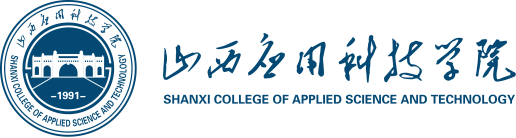 参加2022年教职工代表大会代表登记表                                编号：               姓名性别出生年月政治面貌照片（一寸红底）籍贯民族身份证号照片（一寸红底）学历职务参加工作时间所在部门照片（一寸红底）入会时间入会时间所属分工会所属分工会工作简历校级以上荣誉成果提案提交情况所在分工会负责人意见                 年   月   日                 年   月   日                 年   月   日                 年   月   日                 年   月   日校工会意见校工会意见            年   月   日            年   月   日            年   月   日备注